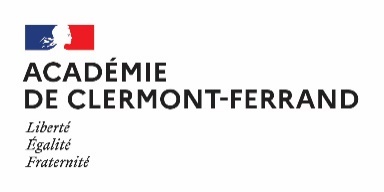 EXAMEN DU CERTIFICAT D’APTITUDE À L’ENSEIGNEMENT AÉRONAUTIQUESESSION 2022Liste des candidats admisNOMPRENOMSDEQUAIRETOMIOVOGELDavid Michel JacquesLaurentFrançois Vincent Roland